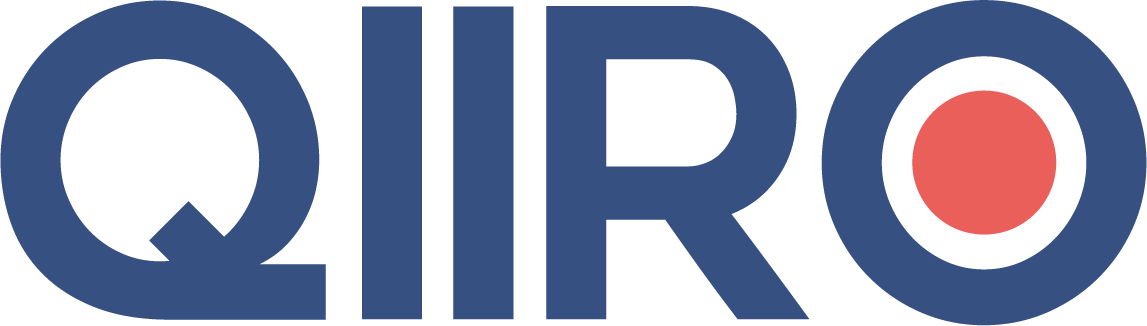 Lettre 1 : vêtement endommagéLettre recommandée avec accusé de réception(Nom, Prénom) (Adresse)(Code Postal, Ville)(Nom de l’entreprise, SAV) (Adresse)(Code Postal, Ville)								Fait à (Lieu), le (Date)Objet : Réclamation pour vêtement endommagé Madame, Monsieur, Le (mettre la date), je vous ai remis (préciser le vêtement ou l’article) afin de le nettoyer. Aucune réserve sur le ticket de dépôt n’a été émise. Une fois le vêtement récupéré, j’ai pu constater qu’il avait été endommagé. En effet, (préciser quels sont les défauts qui ont dégradé votre vêtement). En vertu des articles 1103, 1104, 1193, 1231-1 et 1789 du Code Civil, votre responsabilité est engagée. En conséquence, je vous mets en demeure de me rembourser intégralement du préjudice subi, à hauteur de (montant de la somme en € - prix d’achat du vêtement, diminué selon la vétusté), qui correspond au prix d’achat du vêtement et au remboursement du nettoyage.Vous trouverez ci-joint la copie du ticket de dépôt et du ticket de caisse d’achat du vêtement. Sans réponse de votre part dans un délai de dix jours, je serai contraint(e) de saisir la juridiction compétente afin de réclamer, outre le prix indiqué ci-dessus, le versement de dommages et intérêts, ainsi que le remboursement de mes frais de justice.Je vous prie d'agréer, Madame, Monsieur, l'expression de mes salutations distinguées.(Nom, Signature)Pièces jointes : ticket de dépôt et ticket de caisseLettre 2 : vêtement perdu ou volé(Nom, Prénom) (Adresse)(Code Postal, Ville)(Nom de l’entreprise, SAV) (Adresse)(Code Postal, Ville)								Fait à (Lieu), le (Date)Objet : Vêtement perdu/voléMadame, Monsieur, Le (mettre la date), je vous ai remis (préciser le vêtement ou l’article) afin de le nettoyer. Lorsque j’ai voulu récupérer mon vêtement, j’ai pu constater sa perte/son vol. En vertu des articles 1103, 1104, 1193, 1231-1 et 1789 du Code Civil, votre responsabilité est engagée. En conséquence, je vous mets en demeure de me rembourser intégralement du préjudice subi, à hauteur de (montant de la somme en € - prix d’achat du vêtement, diminué selon la vétusté), qui correspond au prix d’achat du vêtement et au remboursement du nettoyage.Vous trouverez ci-joint la copie du ticket de dépôt et du ticket de caisse du vêtement. Sans réponse de votre part dans un délai de dix jours, je serai contraint(e) de saisir la juridiction compétente afin de réclamer, outre le prix indiqué ci-dessus, le versement de dommages et intérêts ainsi que le remboursement de mes frais de justice.Je vous prie d'agréer, Madame, Monsieur, l'expression de mes respectueuses salutations.(Nom, Signature)Pièces jointes : ticket de dépôt et ticket de caisse.QIIRO vous propose des modèles de documents juridiques éprouvés, à jour des dernières réformes et règlementations en vigueur. Néanmoins, nos modèles restent généraux et nécessitent d’être adaptés. En cas de doute sur la rédaction ou les conséquences juridiques de l’un de nos modèles de documents, nous vous recommandons l’accompagnement par un professionnel du droit.